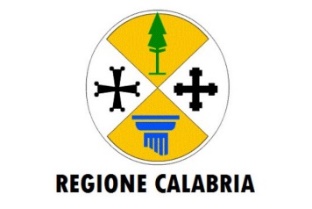 Alla Fondazione “Roberta Lanzino” ODVVia G. Verdi, 5 A-B-C, 87036 Rende (CS)SEMINARIO DI FORMAZIONE “La scrittura professionale nel lavoro degli/delle Assistenti sociali”La relazioni di servizio  Il Seminario è rivolto a n° 15 Assistenti sociali e Operatori e Operatrici della filiera di intervento socialeSCHEDA ISCRIZIONECognome e nome _________________________________________________________________Luogo e data di nascita _____________________________________________________________Codice fiscale _____________________________________________________________________Residenza _______________________________________________________________________Ordine di appartenenza ____________________________________________________________Numero di iscrizione Ordine _________________________________________________________Cellulare _________________________________________________________________________e-mail ___________________________________________________________________________Professione ______________________________________________________________________Ente di appartenenza ______________________________________________________________Ruolo all’interno del proprio Ente ____________________________________________________Tipo di rapporto di lavoro: dipendente non dipendente tempo determinato convenzionato libero professionista altro (specificare) ______________________________________________________Criterio di accoglienza della domanda: ordine di arrivo delle mail.La domanda dovrà essere inviata al seguenti indirizzo e-mail: fondazionelanzino@libero.it    L’evento formativo è GRATUITO ed è accreditato presso l’Ordine professionale degli Assistenti Sociali.Luogo e data 											Firma